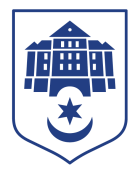 ТЕРНОПІЛЬСЬКА МІСЬКА РАДАПОСТІЙНА КОМІСІЯз питань житлово-комунального господарства, екології, надзвичайних ситуацій, енергозабезпечення та енергоефективностіПротокол засідання комісії №19від 13.09.2023Всього членів комісії: (5) Галина Гевко, Олеся Чванкіна, Олег Шморгай, Андрій Цибульський, Віктор Овчарук. Присутні члени комісії: (5) Галина Гевко, Олеся Чванкіна, Олег Шморгай, Андрій Цибульський, Віктор Овчарук.Відсутні члени комісії: (0)На засідання комісії запрошені:Ганна Муца  –  начальник відділу з експлуатації та ремонту житлового фонду управління житлово-комунального господарства, благоустрою та екології;Андрій Поліщук – начальник управління надзвичайних ситуацій;Наталія Вихрущ – головний спеціаліст організаційного відділу ради управління організаційно-виконавчої роботи.Депутати міської ради Галина Гевко, Олеся Чванкіна, Олег Шморгай, Андрій Цибульський, Віктор Овчарук, представники виконавчих органів ради Ганна Муца, Андрій Поліщук, Наталія Вихрущ брали участь в засіданні постійної комісії за допомогою електронних  месенджерів, які не заборонені до використання в Україні.Головуюча – голова комісії Гевко ГалинаСЛУХАЛИ:	Про затвердження порядку денного комісіїВИСТУПИЛА: Галина Гевко, яка запропонувала сформувати порядок денний:- проектом рішення виконавчого комітету «Про внесення змін в рішення виконавчого комітету від 24.05.2023 № 561 «Про затвердження титульного списку ремонту житлового фонду на умовах співфінансування на території Тернопільської міської територіальної громади на 2023 рік»»;- проектом рішення міської ради «Про внесення змін у «Програму захисту населення і території Тернопільської міської територіальної громади від надзвичайних ситуацій техногенного та природного характеру на 2023-2025 роки»Результати голосування за затвердження порядку денного, враховуючи пропозицію Галини Гевко: За – 5, проти-0, утримались-0. Рішення прийнято.ВИРІШИЛИ: Затвердити порядок денний комісії:Порядок денний комісії:1. Перше питання порядку денногоСЛУХАЛИ: 	Про внесення змін в рішення виконавчого комітету від 24.05.2023 №561«Про затвердження титульного списку ремонту житлового фонду на умовах співфінансування на території Тернопільської міської територіальної громади на 2023 рік»ДОПОВІДАЛА: Ганна МуцаВИСТУПИЛИ: Галина Гевко, Олеся Чванкіна, Олег Шморгай, Андрій Цибульський, Віктор ОвчарукРезультати голосування за проект рішення виконавчого комітету міської ради: За – 5, проти-0, утримались-0. Рішення прийнято.ВИРІШИЛИ: Погодити проект рішення виконавчого комітету міської ради «Про внесення змін в рішення виконавчого комітету від 24.05.2023 № 561«Про затвердження титульного списку ремонту житлового фонду на умовах співфінансування на території Тернопільської міської територіальної громади на 2023 рік»» з додатком, викладеним в наступній редакції (додається).                                                                                                      Додаток ТИТУЛЬНИЙ СПИСОКремонту житлового фондуна умовах співфінансування на  території Тернопільської міськоїтериторіальної громади на 2023 рік                       Міський  голова                                            Сергій НАДАЛ 2. Друге  питання порядку денногоСЛУХАЛИ: 	Про внесення змін у «Програму захисту населення і території Тернопільської міської територіальної громади від надзвичайних ситуацій техногенного та природного характеру на 2023-2025 роки»ДОПОВІДАВ: Андрій ПоліщукВИСТУПИЛИ: Галина Гевко, Олеся Чванкіна, Олег Шморгай, Андрій Цибульський, Віктор ОвчарукРезультати голосування за проект рішення міської ради: За – 5, проти-0, утримались-0. Рішення прийнято.ВИРІШИЛИ: Погодити проект рішення міської ради «Про внесення змін у «Програму захисту населення і території Тернопільської міської територіальної громади від надзвичайних ситуацій техногенного та природного характеру на 2023-2025 роки»»Голова комісії							Галина ГевкоСекретар комісії							Андрій Цибульський№п/пНазва проекту рішення Про внесення змін в рішення виконавчого комітету від 24.05.2023 № 561«Про затвердження титульного списку ремонту житлового фонду на умовах співфінансування на території Тернопільської міської територіальної громади на 2023 рік»Про внесення змін у «Програму захисту населення і території Тернопільської міської територіальної громади від надзвичайних ситуацій техногенного та природного характеру на 2023-2025 роки»№ п/пВид робітОрієнтовна сума, тис. грн1Ремонт покрівель2767,211.1вулиця  Стрімка,7 450,001.2вулиця Володимира Лучаковського, 14 595,001.3вулиця Корольова, 4513,001.4вулиця Броварна, 23184,001.5вулиця Чернівецька, 52 (2,3)378,911.6вулиця Івана Франка646,302Ремонт і заміна внутрішньобудинкових інженерних мереж, елементів обладнання1951,042.1вулиця Василя Симоненка,5а37,742.2вулиця Володимира Лучаковського, 14 189,482.3вулиця 15 Квітня,1 174,852.4бульвар Дмитра Вишневецького,3 222,002.5вулиця Карпенка, 12239,002.6бульвар Симона Петлюри, 10172,002.7вулиця Текстильна,14220,002.8вулиця Чернівецька,58 (2)51,472.9вулиця Чумацька,1Б257,002.10вулиця Квітки Цісик, 4166,002.11вулиця Соломії Крушельницько, 1а135,002.12вулиця Тролейбусна, 17135,802.13вулиця Івана Котляревського, 1350,703 Ремонт ліфтів :3086,943.1вулиця Торговиця,24265,003.2вулиця Броварна,23183,003.3вулиця Володимира Великого,10( 1,5,4,3)503,003.4вулиця Володимира Великого,10( 2)104,103.5вулиця Володимира Громницького,  2 (1-4)548,173.6вулиця 15 Квітня, 1 (1-8 підїзди)795,173.7бульвар Симона Петлюри, 10 (1,2,3,4,5,6,7)688,504Інші роботи капітального характеру:174,314.1вулиця Дениса Лукіяновича, 1 (димовентканали)90,004.2вулиця Галицька, 45 (вхідні групи, вікна)84,31Всього :7979,50